Муниципальное бюджетное дошкольное образовательное учреждение «Детский сад № 43»ПРИКАЗ10.03.2023 г.                                                                                 № 26Об утверждении Правил, регламентирующие вопросы обмена деловыми подарками и (или) знаками делового гостеприимстваВо исполнение статьи 575 Гражданского кодекса Российской Федерации ПРИКАЗЫВАЮ: 1. Утвердить прилагаемые Правила, регламентирующие вопросы обмена деловыми подарками и (или) знаками делового гостеприимства, согласно приложению №1 к настоящему приказу.Контроль за исполнением настоящего приказа оставляю за собой.Заведующий МБДОУ «Детский сад № 43»        О.В. Питиримова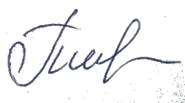  Утвержден приказом№ 26 от 10.03.2023г. Заведующий МБДОУ «Детский сад № 43»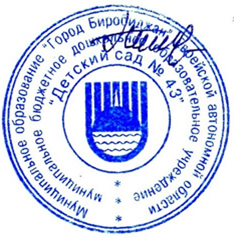 ________О.В. ПитиримоваПравила,регламентирующие вопросы обмена деловыми подарками и (или) знаками делового гостеприимства в Муниципальном бюджетном дошкольном образовательном учреждении«Детский сад № 43»Общие положения1.1. Настоящие Правила определяют общие требования к дарению и принятию деловых подарков, а также к обмену знаками делового гостеприимства для всех работников Муниципального бюджетного дошкольного образовательного учреждения«Детский сад № 43»(далее – учреждение), включая руководителя учреждения.1.2. Под терминами «деловой подарок», «знак делового гостеприимства» понимаются деловые подарки и (или) знаки делового гостеприимства, полученные в связи с протокольными мероприятиями, служебными командировками и другими официальными мероприятиями.Исключение составляют канцелярские принадлежности, которые в рамках протокольных мероприятий, служебных командировок и других официальных мероприятий предоставлены каждому участнику указанных мероприятий в целях исполнения им своих должностных обязанностей, цветы и ценные подарки, которые вручены в качестве поощрения (награды).1.3. Целями настоящих Правил являются:обеспечение единообразного понимания роли и места деловых подарков и (или) знаков делового гостеприимства, представительских мероприятий;определение единых для работников учреждения требований к дарению и принятию деловых подарков и (или) знаков делового гостеприимства, к организации и участию в представительских мероприятиях;минимизирование рисков, связанных с возможным злоупотреблением в области дарения подарков и оказания знаков делового гостеприимства, представительских мероприятий;поддержание культуры, в которой деловые подарки и (или) знаки делового гостеприимства, представительские мероприятия рассматриваются только как инструмент для установления и поддержания деловых отношений и как проявление общепринятой вежливости в ходе ведения деятельности учреждения.2. Требования к деловым подаркам и (или) знакам делового гостеприимства2.1. Деловые подарки и (или) знаки делового гостеприимства являются общепринятым проявлением вежливости при осуществлении деятельности учреждения.2.2. Деловые подарки, подлежащие дарению, и (или) знаки делового гостеприимства должны быть вручены и оказаны только от имени учреждения.2.3. Деловые подарки, подлежащие дарению, и (или) знаки делового гостеприимства не должны:быть дорогостоящими (стоимостью более 3 тысяч рублей, за исключением дарения в связи с протокольными и иными официальными мероприятиями) или предметами роскоши;создавать для получателя делового подарка и (или) знака делового гостеприимства обязательства, связанные с его должностным положением или исполнением им должностных обязанностей;представлять собой скрытое вознаграждение за услугу, действие или бездействие, попустительство или покровительство, предоставление прав или принятие определенных решений, либо попытку оказать влияние на получателя с иной незаконной или неэтичной целью; создавать репутационный риск для учреждения;быть в форме наличных, безналичных денежных средств, ценных бумаг, драгоценных металлов.2.4. Деловые подарки, подлежащие дарению, и (или) знаки делового гостеприимства должны быть прямо связаны с установленными целями деятельности учреждения и (или) с памятными датами, юбилеями, общенациональными, профессиональными праздниками.3. Обязанности работников учреждения3.1. Работники учреждения вправе получать деловые подарки, знаки делового гостеприимства только на официальных мероприятиях в соответствии с нормами антикоррупционного законодательства Российской Федерации и настоящих Правил.3.2. Работники учреждения обязаны:при получении делового подарка и (или) знаков делового гостеприимства принять меры по недопущению возможности возникновения конфликта интересов;в случае возникновения конфликта интересов или возможности возникновения конфликта интересов при получении делового подарка и (или) знака делового гостеприимства в установленном порядке уведомить об этом работодателя;сообщить о получении делового подарка и (или) знака делового гостеприимства, сдать его в установленном порядке (за исключением канцелярских принадлежностей, которые в рамках протокольных мероприятий, служебных командировок и других официальных мероприятий предоставлены каждому участнику указанных мероприятий в целях исполнения им своих должностных обязанностей, цветов и ценных подарков, которые вручены в качестве поощрения (награды).3.3. Работникам учреждения запрещается:в ходе проведения деловых переговоров, при заключении договоров, а также в иных случаях, когда подобные действия могут повлиять или создать впечатление об их влиянии на принимаемые решения, принимать предложения от организаций или третьих лиц о вручении деловых подарков и об оказании знаков делового гостеприимства;просить, требовать, вынуждать организации или третьих лиц дарить им либо лицам, с которыми они состоят в близком родстве или свойстве(родители, супруги, дети, братья, сестры, а также братья, сестры, родители, дети супругов и супруги детей), деловые подарки и (или) оказывать в их пользу знаки делового гостеприимства;принимать деловые подарки и (или) знаки делового гостеприимства в форме наличных, безналичных денежных средств, ценных бумаг, драгоценных металлов.4. Порядок уведомления работодателя о получении делового подарка и (или) знака делового гостеприимства4.1. Прием и регистрацию письменных уведомлений о получении деловых подарков и (или) знаков делового гостеприимства (далее - уведомление) в связи с протокольными мероприятиями, служебными командировками и другими официальными мероприятиями обеспечивает должностное лицо, ответственное за профилактику коррупционных и иных правонарушенийв учреждении.4.2. Уведомление составляется по форме, установленной в Приложении 1 к настоящим Правилам, не позднее 3 рабочих дней со дня получения делового подарка и (или) знака делового гостеприимства.К уведомлению прилагаются документы (при их наличии), подтверждающие стоимость делового подарка и (или) знака делового гостеприимства (кассовый чек, товарный чек, иной документ об оплате или приобретении).В случае если деловой подарок и (или) знак делового гостеприимства получен работником во время служебной командировки, уведомление представляется не позднее трех рабочих дней со дня возвращения работника из служебной командировки.При невозможности подачи уведомления в указанные сроки по причине, не зависящей от работника, получившего деловой подарок и (или) знак делового гостеприимства, уведомление представляется не позднее следующего дня после ее устранения.4.3. Уведомление составляется в 2-х экземплярах, один из которых возвращается работнику, представившему уведомление, с отметкой о регистрации, другой экземпляр остается у должностного лица, ответственного за профилактику коррупционных и иных правонарушений в учреждении.Уведомления подлежат регистрации в соответствующем журнале регистрации уведомлений о получении делового подарка и (или) знака делового гостеприимства в связи с протокольными мероприятиями, служебными командировками и другими официальными мероприятиями, участие в которых связано с исполнением должностных обязанностей, по форме согласно Приложению 2 к настоящим Правилам.К уведомлению прилагаются копии  документов (при их наличии), подтверждающих стоимость делового подарка и (или) знака делового гостеприимства (кассового чека, товарного чека, иного документа об оплате (приобретении) делового подарка и (или) знака делового гостеприимства), а также копии сопутствующих деловому подарку и (или) знаку делового гостеприимства документов (при их наличии) (например, технического паспорта, гарантийного талона, инструкции по эксплуатации и др.).4.4. Деловой подарок и (или) знак делового гостеприимства, стоимость которого подтверждается документами и превышает 3 тысячи рублей, либо стоимость которого получившему его работнику неизвестна, сдается по согласованию с должностным лицом, ответственным за профилактику коррупционных и иных правонарушений в учреждении, соответствующему материально ответственному лицу учреждения, которое принимает его на хранение по акту приема-передачи делового подарка и (или) знака делового гостеприимства, полученного работником учреждения, в связи с протокольными мероприятиями, служебными командировками и другими официальными мероприятиями, участие в которых связано с исполнением им должностных обязанностей (далее – Акт приема-передачи подарка), согласно приложению 3 к настоящим Правилам не позднее пяти рабочих дней со дня регистрации уведомления в соответствующем журнале регистрации.Акт приема-передачи подарка регистрируется ответственным лицом в Книге учета Актов приема-передачи деловых подарков и (или) знаков делового гостеприимства, полученных работником учреждения, в связи с протокольными мероприятиями, служебными командировками и другими официальными мероприятиями, участие в которых связано с исполнением им должностных обязанностей, которая ведется по форме согласно приложению 4 к настоящим Правилам.К Акту приема-передачи подарка прилагаются документы (при их наличии), подтверждающие стоимость делового подарка и (или) знака делового гостеприимства (кассовый чек, товарный чек, иной документ об оплате (приобретении) делового подарка и (или) знака делового гостеприимства), а также сопутствующие деловому подарку и (или) знаку делового гостеприимства документы (при их наличии) (например, технический паспорт, гарантийный талон, инструкция по эксплуатации и др.).Акт приема-передачи подарка составляется в 2-х экземплярах, один из которых возвращается работнику, получившему деловой подарок и (или) знак делового гостеприимства, другой – направляется должностному лицу, ответственному за профилактику коррупционных и иных правонарушений в учреждении.4.7. До передачи делового подарка и (или) знака делового гостеприимства по Акту приема-передачи подарка ответственность в соответствии с законодательством Российской Федерации за утрату или повреждение делового подарка и (или) знака делового гостеприимства несет работник, получивший деловой подарок и (или) знак делового гостеприимства.4.8. В целях принятия к бухгалтерскому учету делового подарка и (или) знака делового гостеприимства в порядке, установленном законодательством Российской Федерации, определение его стоимости проводится на основе рыночной цены, действующей на дату принятия к учету делового подарка и (или) знака делового гостеприимства, или цены на аналогичную материальную ценность в сопоставимых условиях. Сведения о рыночной цене подтверждаются документально, а при невозможности документального подтверждения - экспертным путем. В случае, если деловой подарок и (или) знак делового гостеприимства имеет историческую либо культурную ценность или оценка делового подарка и (или) знака делового гостеприимства затруднена вследствие его уникальности, для его оценки привлекаются эксперты из числа высококвалифицированных специалистов соответствующего профиля.По результатам заседания Комиссии по принятию деловых подарков и (или) знаков делового гостеприимства, созданной в учреждении в установленном порядке (далее – Комиссия), составляется протокол, в котором указывается определенная Комиссией стоимость делового подарка и (или) знака делового гостеприимства и заключение Комиссии о целесообразности использования делового подарка и (или) знака делового гостеприимства для обеспечения деятельности учреждения.Деловой подарок и (или) знак делового гостеприимства возвращается сдавшему его работнику по акту возврата делового подарка и (или) знака делового гостеприимства, полученного работником учреждения, в связи с протокольными мероприятиями, служебными командировками и другими официальными мероприятиями, участие в которых связано с исполнением им должностных обязанностей, в случае, если его стоимость не превышает 3 тысяч рублей, согласно приложению 5 к настоящим Правилам.В случае отказа работника от возвращения делового подарка и (или) знака делового гостеприимства, стоимость которого не превышает 3 тысяч рублей, он направляет должностному лицу, ответственному за профилактику коррупционных и иных правонарушений в учреждении, соответствующее заявление не позднее 5 рабочих дней после даты сообщения ему сведений о возможности возврата делового подарка и (или) знака делового гостеприимства.4.9. Соответствующее материально ответственное лицо обеспечивает бухгалтерский учет делового подарка и (или) знака делового гостеприимства, принятого в установленном порядке, стоимость которого превышает 3 тысяч рублей, и помещает деловой подарок и (или) знак делового гостеприимства на хранение в обеспечивающем сохранность помещении учреждения.4.10. Работник, сдавший деловой подарок и (или) знак делового гостеприимства, может его выкупить, направив должностному лицу, ответственному за профилактику коррупционных и иных правонарушений в учреждении, соответствующее заявление не позднее 2 месяцев со дня сдачи делового подарка и (или) знака делового гостеприимства.4.11. Соответствующее материально ответственное лицо в течение 3 месяцев со дня поступления заявления, указанного в пункте 4.10 настоящих Правил, организует оценку стоимости делового подарка и (или) знака делового гостеприимства для реализации (выкупа) и уведомляет в письменной форме работника, подавшего заявление, о результатах оценки, после чего в течение 30 календарных дней заявитель выкупает деловой подарок и (или) знак делового гостеприимства по установленной в результате оценки стоимости или отказывается от выкупа.4.12. В случае если в отношении делового подарка и (или) знака делового гостеприимства не поступило заявление, указанное в пункте 4.10 настоящих Правил, представитель работодателя с учетом рекомендаций Комиссии принимает решение о проведении оценки его стоимости для реализации (выкупа) и реализации делового подарка и (или) знака делового гостеприимства, осуществляемой в порядке, предусмотренном законодательством Российской Федерации.4.13. В случае если деловой подарок и (или) знак делового гостеприимства не выкуплен или не реализован, представитель работодателя, с учетом рекомендаций Комиссии, принимает одно из решений:а) об использовании делового подарка и (или) знака делового гостеприимства для обеспечения деятельности учреждения;б) о реализации делового подарка и (или) знака делового гостеприимства либо о его безвозмездной передаче на баланс благотворительной организации, либо о его уничтожении в соответствии с законодательством Российской Федерации.4.14. Оценка стоимости делового подарка и (или) знака делового гостеприимства для реализации (выкупа), предусмотренная пунктами 4.11 и 4.12 Настоящих правил, осуществляется субъектами оценочной деятельности в соответствии с законодательством Российской Федерации об оценочной деятельности.5. Ответственность работников учрежденияРаботники учреждений несут дисциплинарную, административную и иную, предусмотренную федеральными законами, ответственность за неисполнение настоящих Правил.Приложение № 1к ПорядкуРуководителю МБДОУ «Детский сад № 43»________________________________________________________________________________________Заведующему О.В.Питиримовойот ______________________________________                                  (ФИО)_______________________________________(должность)Уведомление о получении подарка от «__» ________ 20__ г.Извещаю о получении ______________________________________________       (дата получения)подарка(ов) на _____________________________________________________(наименование протокольного мероприятия, служебной командировки,                                                                                                                                                                                                                                                                                                                                                  другого официального мероприятия, место и дата проведения)Приложение: _____________________________________________ на _____ листах.(наименование документа)Лицо, представившееуведомление         _________  _______________________  "__" ____ 20__ г.                                (подпись)    (расшифровка подписи)Лицо, принявшееуведомление         _________  _______________________  "__" ____ 20__ г.                                (подпись)    (расшифровка подписи)Регистрационный номер в журнале регистрации уведомлений __________________"__" _________ 20__ г.-------------------------<*> Заполняется при наличии документов, подтверждающих стоимость подарка.Приложение № 2 к ПорядкуЖУРНАЛрегистрации уведомлений о получении подарка	годПриложение № 3 к ПорядкуКНИГАучета Актов приема-передачи деловых подарков и (или) знаков делового гостеприимства, полученных работниками государственного бюджетного учреждения МБДОУ «Детский сад № 43»в связи с протокольными мероприятиями, служебными командировками и другими официальными мероприятиями, участие в которых связано с исполнением им должностных обязанностейПриложение № 4 к ПорядкуАкт приема-передачи подарков, полученных в связи с протокольными мероприятиями, служебными командировками и другими официальными мероприятиями"____"___________20______                                                             № ______________________________________________________________________________,(Ф.И.О., должность)передает, а материально  ответственное лицо________________________________________________________________________                              (Ф.И.О.,должность)принимает подарок (подарки), полученный (полученные) в связи с: ________________________________________________________________________________________________________________________________________________________________________________________________________________________(указывается мероприятие и дата)Наименование подарка (подарков) ____________________________________________________________________Приложение: _________________________________________ на ___ листах                        (наименование документов)Приложение № 5 к ПорядкуАКТвозврата делового подарка и (или) знака делового гостеприимства, полученного работником Муниципального бюджетного дошкольного образовательного учреждения«Детский сад № 43»,в связи с протокольными мероприятиями, служебными командировками и другими официальными мероприятиями, участие в которых связано с исполнением им должностных обязанностей«__» _________ 20__ г.                 					      № _____Должностное лицо, ответственное за профилактику коррупционных и иных правонарушений в учреждении _____________________________________________________________________________(Ф.И.О., наименование занимаемой должности)в  соответствии  с  Гражданским кодексом  Российской Федерации, и на основании протокола заседания Комиссии по принятию деловых подарков и (или) знаков делового гостеприимства от «__» _____ 20__ г. № _________ возвращает  _____________________________________________________________________________ _____________________________________________________________________________(Ф.И.О., наименование занимаемой должности)деловой подарок и (или) знак делового гостеприимства, принятый по Акту приема-передачи делового подарка и (или) знака делового гостеприимства, полученного работником Муниципального бюджетного дошкольного образовательного учреждения«Детский сад № 43», в связи с протокольными мероприятиями, служебными командировками и другими официальными мероприятиями, участие в которых связано с исполнением им должностных обязанностей, от «___»_______20__ г. № ________.Информация о деловом подарке и (или) знаке делового гостеприимства:Наименование подаркаХарактеристика подарка, его описаниеКоличество предметовСтоимость в рублях <*>1.2.3.Итого№п/пДата поступления уведомленияФ.И.О., должность лица, подавшего уведомлениеНаименование подаркаСтоимость подаркаСтоимость по результатам оценкиСведения о реализации (выкупе) подаркаИные сведения Регистрационный номерДатаИнформация о деловом подарке и (или) знаке делового гостеприимства (наименование и др.)ФИО,должностьсдавшегоделовой подарок и (или) знак делового гостеприимстваПодписьФИО,должность,принявшегоделовой подарок и (или) знак делового гостеприимстваПодписьОтметкао возвратеделового подарка и (или) знака делового гостеприимства (дата и номер акта возврата делового подарка и (или) знака делового гостеприимства)СдалПринял(Ф.И.О., подпись)(Ф.И.О., подпись)№Наименование 
делового подарка и (или) знака делового гостеприимстваНаименование 
делового подарка и (или) знака делового гостеприимстваНаименование 
делового подарка и (или) знака делового гостеприимстваХарактеристика делового подарка и (или) знака делового гостеприимства, 
его описаниеХарактеристика делового подарка и (или) знака делового гостеприимства, 
его описаниеХарактеристика делового подарка и (или) знака делового гостеприимства, 
его описаниеКоличество предметовКоличество предметовКоличество предметовСтоимость (руб.)Стоимость (руб.)Стоимость (руб.)Стоимость (руб.)Стоимость (руб.)Дата получения делового подарка и (или) знака делового гостеприимстваДата получения делового подарка и (или) знака делового гостеприимстваДата получения делового подарка и (или) знака делового гостеприимстваДата получения делового подарка и (или) знака делового гостеприимстваДата получения делового подарка и (или) знака делового гостеприимства1.2.ИтогоИтогоИтогоИтогоПриложение:Приложение:налистах.листах.листах.(документы (при их наличии), подтверждающие стоимость делового подаркаи (или) знака делового гостеприимства (кассовый чек, товарный чек, иной документ об оплате (приобретении) делового подаркаи (или) знака делового гостеприимства), а также сопутствующие деловому подарку и (или) знаку делового гостеприимства документы (при их наличии) (например, технический паспорт, гарантийный талон, инструкция по эксплуатации и др.)(документы (при их наличии), подтверждающие стоимость делового подаркаи (или) знака делового гостеприимства (кассовый чек, товарный чек, иной документ об оплате (приобретении) делового подаркаи (или) знака делового гостеприимства), а также сопутствующие деловому подарку и (или) знаку делового гостеприимства документы (при их наличии) (например, технический паспорт, гарантийный талон, инструкция по эксплуатации и др.)(документы (при их наличии), подтверждающие стоимость делового подаркаи (или) знака делового гостеприимства (кассовый чек, товарный чек, иной документ об оплате (приобретении) делового подаркаи (или) знака делового гостеприимства), а также сопутствующие деловому подарку и (или) знаку делового гостеприимства документы (при их наличии) (например, технический паспорт, гарантийный талон, инструкция по эксплуатации и др.)(документы (при их наличии), подтверждающие стоимость делового подаркаи (или) знака делового гостеприимства (кассовый чек, товарный чек, иной документ об оплате (приобретении) делового подаркаи (или) знака делового гостеприимства), а также сопутствующие деловому подарку и (или) знаку делового гостеприимства документы (при их наличии) (например, технический паспорт, гарантийный талон, инструкция по эксплуатации и др.)(документы (при их наличии), подтверждающие стоимость делового подаркаи (или) знака делового гостеприимства (кассовый чек, товарный чек, иной документ об оплате (приобретении) делового подаркаи (или) знака делового гостеприимства), а также сопутствующие деловому подарку и (или) знаку делового гостеприимства документы (при их наличии) (например, технический паспорт, гарантийный талон, инструкция по эксплуатации и др.)(документы (при их наличии), подтверждающие стоимость делового подаркаи (или) знака делового гостеприимства (кассовый чек, товарный чек, иной документ об оплате (приобретении) делового подаркаи (или) знака делового гостеприимства), а также сопутствующие деловому подарку и (или) знаку делового гостеприимства документы (при их наличии) (например, технический паспорт, гарантийный талон, инструкция по эксплуатации и др.)(документы (при их наличии), подтверждающие стоимость делового подаркаи (или) знака делового гостеприимства (кассовый чек, товарный чек, иной документ об оплате (приобретении) делового подаркаи (или) знака делового гостеприимства), а также сопутствующие деловому подарку и (или) знаку делового гостеприимства документы (при их наличии) (например, технический паспорт, гарантийный талон, инструкция по эксплуатации и др.)(документы (при их наличии), подтверждающие стоимость делового подаркаи (или) знака делового гостеприимства (кассовый чек, товарный чек, иной документ об оплате (приобретении) делового подаркаи (или) знака делового гостеприимства), а также сопутствующие деловому подарку и (или) знаку делового гостеприимства документы (при их наличии) (например, технический паспорт, гарантийный талон, инструкция по эксплуатации и др.)(документы (при их наличии), подтверждающие стоимость делового подаркаи (или) знака делового гостеприимства (кассовый чек, товарный чек, иной документ об оплате (приобретении) делового подаркаи (или) знака делового гостеприимства), а также сопутствующие деловому подарку и (или) знаку делового гостеприимства документы (при их наличии) (например, технический паспорт, гарантийный талон, инструкция по эксплуатации и др.)(документы (при их наличии), подтверждающие стоимость делового подаркаи (или) знака делового гостеприимства (кассовый чек, товарный чек, иной документ об оплате (приобретении) делового подаркаи (или) знака делового гостеприимства), а также сопутствующие деловому подарку и (или) знаку делового гостеприимства документы (при их наличии) (например, технический паспорт, гарантийный талон, инструкция по эксплуатации и др.)(документы (при их наличии), подтверждающие стоимость делового подаркаи (или) знака делового гостеприимства (кассовый чек, товарный чек, иной документ об оплате (приобретении) делового подаркаи (или) знака делового гостеприимства), а также сопутствующие деловому подарку и (или) знаку делового гостеприимства документы (при их наличии) (например, технический паспорт, гарантийный талон, инструкция по эксплуатации и др.)ВыдалВыдалВыдал“”2020г.(подпись)(подпись)(расшифровка подписи)(расшифровка подписи)ПринялПринялПринял“”2020г.(подпись)(подпись)(расшифровка подписи)(расшифровка подписи)